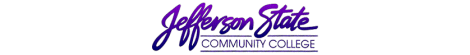 Goal Progress ReportGoal Progress ReportPROGRAM:  Community and Corporate Education      2015-16  PROGRAM:  Community and Corporate Education      2015-16  GoalsRequest & Justification/ResourcesGoal ProgressStrategies Implemented & Follow-upProvide non-credit, short-term skills training and retraining through Career Certificate Programs that supply the local business community, particularly the healthcare and manufacturing industries, with a skilled workforce while offering citizens access to high-demand, entry-level careers.Create New Career Programs to meet workforce demands.Computer upgrades to provide latest technology in training. Classroom renovation on the Jefferson Campus to support student demand and to offer an opportunity for quality control by having more classes delivered near the corporate office. New Phones for better staff/student communications.New Career Programs created and delivered include:  Dialysis Technician, Apartment Leasing, IT Web Coding and Development, Welding.Shelby-Hoover Computer labs were upgraded with new computers.   GWH class room was renovated, including a room with a medical lab for CNA. In addition, the Conference room was upgraded with a new LCD projector.Two new phones were received and installed.Low enrollments showed no demand for Apartment Leasing.  It was discontinued.  Employer input and labor data are showing increased demand for IT and craft training.  Meeting this increased demand will require additional staff.New computers are needed in two labs on the Jefferson Campus. Classroom space will continue to be monitored.  Particularly, much needed new space on the St. Clair – Pell City Campus will be identified as a result of a third-floor build-out.Improve curriculum and instructional delivery to coordinate teaching strategies and the curriculum with content standards.Hire and utilize Subject Matter Experts to improve curriculum for a more work-ready completer.Online Blackboard training on CWFE’s Ed2Go vendor for 30 key instructors to enhance instructor/student communication and learning opportunities.Three focus Groups to identify opportunities for quality improvements.SMEs hired for: medical billing and coding, CMA, CNA, phlebotomy, and dental assisting.Online Blackboard training is no longer available through this vendor.Funding for focus groups was not approved.SME program should continue and be expanded to other popular career programs.Plans are in place to add Blackboard to large programs next fiscal year, with appropriate training. A grant partner –  The Women’s Fund of Greater Birmingham –  conducted focus groups of students next fiscal year. Another grant partner  – AARP/WESI – will be conducting focus groups next fiscal year.In conjunction with JSCC Human Resources, expand and further enhance within JSCC’s Professional Development Institute a “Jefferson State Learning Academy”  to ensure and improve professional skills required to perform necessary functions and duties, including strategic skills, essential skills,  and computer skills.Nine month “Jefferson State Leadership Academy” for 20 employees (5 from each campus) to offer professional development. This program was developed.  JSCC employees applied to the program and 10 were selected.  The program will continue into next fiscal year.  The second class has been selected. Seek  new scholarship  funding sources for Career Certificate Programs.Food for 4 corporate meetings to increase awareness of the value and success of JSCC’s non-credit training programs in an effort to obtain scholarship support. Budget was not approved for the corporate meetings.  However, 13 grants were received from outside funders offering significant scholarship opportunities. Scholarships will continue to be sought out through both grants and corporate partnerships.Increase awareness of the training offerings of the Center so as to also increase enrollment and revenue.Participate in the College’s overall marketing effort. An institutional marketing budget was created and included:  customized postcards specific to non-credit classes, radio (Internet and traditional) ads, and television advertising. Marketing of non-credit classes will continue with direct mail, radio, and possibly continued television advertising. Submission date:	 August 28, 2017Submission date:	 August 28, 2017Submitted by:  Kay Potter, DirectorSubmitted by:  Kay Potter, Director